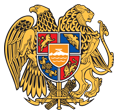 ՀԱՅԱՍՏԱՆԻ ՀԱՆՐԱՊԵՏՈՒԹՅՈՒՆ 
ՍՅՈՒՆԻՔԻ ՄԱՐԶ
ՔԱՋԱՐԱՆԻ  ՀԱՄԱՅՆՔԱՊԵՏԱՐԱՆ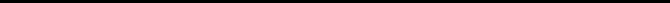 ԱՐՁԱՆԱԳՐՈՒԹՅՈՒՆ N 3
ԱՎԱԳԱՆՈՒ  ՀԵՐԹԱԿԱՆ ՆԻՍՏԻՆիստը սկսվեց ժամը 15:00-ինՀամայնքի ավագանու նիստին ներկա էին ավագանու 8 անդամներ:Բացակա էր` Մերուժան Աթայանը, Մարինա ԳևորգյանըՀամայնքի ղեկավարի հրավերով ավագանու նիստին մասնակցում էին`
Վազգեն Ազարյանը, Զոհրապ Առաքելյանը, Գարեգին Գաբրիելյանը ,Վահե Գրիգորյանը, Հերմինե Հարությունյանը Նիստը վարում էր  համայնքի ղեկավար` Մանվել ՓարամազյանըՆիստը արձանագրում էր Մագաղատ Ավետիսյանը ՀԱՅԱՍՏԱՆԻ ՀԱՆՐԱՊԵՏՈՒԹՅԱՆ ՍՅՈՒՆԻՔԻ ՄԱՐԶԻ ՔԱՋԱՐԱՆ ՀԱՄԱՅՆՔԻ ԱՎԱԳԱՆՈՒ 2020 ԹՎԱԿԱՆԻ ԱՊՐԻԼԻ 27-Ի ԹԻՎ 03 ՀԵՐԹԱԿԱՆ ՆԻՍՏԻ ՕՐԱԿԱՐԳԸ ՀԱՍՏԱՏԵԼՈՒ ՄԱՍԻՆ  Ղեկավարվելով «Տեղական ինքնակառավարման մասին»  ՀՀ օրենքի 13-րդ  հոդվածի 3-րդ մասով  և  14-րդ  հոդվածով և հիմք ընդունելով համայնքի ղեկավարի առաջարկությունը,  որոշման նախագծի քվեարկության արդյունքներով, ՀՀ Սյունիքի մարզի Քաջարան համայնքի ավագանին որոշում  Է`Հաստատել Քաջարան համայնքի ավագանու 2020 թվականի ապրիլի  27-ի թիվ 03  հերթական  նիստի օրակարգը. ՀՀ Սյունիքի մարզի Քաջարան համայնքի 2020 թվականի բյուջեի առաջին եռամսյակի հաշվետվության կատարման մասին: /Զեկ. Վ.Ազարյան/ ՀՀ Սյունիքի մարզի Քաջարան համայնքի ավագանու 2019թ.-ի դեկտեմբերի 23-ի թիվ 61-Ն որոշման մեջ փոփոխություն կատարելու մասին: /Զեկ. Վ.Ազարյան/ ՀՀ Սյունիքի մարզի Քաջարանի համայնքապետարանի համար արտաբյուջետային հաշիվներ բացելուն համաձայնություն տալու մասին: /Զեկ. Գ․Գաբրիելյան/ՀՀ Սյունիքի մարզի Քաջարան համայնքի ավագանու 2019թ.-ի դեկտեմբերի 23-իթիվ 49-Ն որոշման մեջ լրացումներ կատարելու մասին։ /Զեկ. Վ.Գրիգորյան/ ՀՀ Սյունիքի մարզի Քաջարան համայնքի վարչական տարածքում գտնվող, որպես «անհայտ» քաղաքացիների սեփականություն փոխանցված հողամասերը համայնքային սեփականություն ճանաչելու մասին։ /Զեկ. Վ.Գրիգորյան/ՀՀ Սյունիքի մարզի Քաջարան համայնքի վարչական տարածքում գտնվող համայնքային սեփականություն հանդիսացող տարածքները հրապարակային սակարկություններով օտարելու մասին։ /Զեկ. Վ.Գրիգորյան/  ՀՀ Սյունիքի մարզի Քաջարան համայնքի Անդոկավան 2-րդ փողոց, 33/1 հասցեում գտնվող  <<Թունել>> ՓԲԸ-ին սեփականության իրավունքով պատկանող հողամասի նպատակային նշանակության փոփոխության առաջարկությունը քննարկելու մասին։ /Զեկ. Վ.Գրիգորյան/  ՀՀ Սյունիքի մարզի Քաջարան համայնքի Քաջարան քաղաքում հողամասերի նպատակային նշանակության փոփոխության առաջարկությունները քննարկելու մասին։ /Զեկ. Վ.Գրիգորյան/  ՀՀ Սյունիքի մարզի Քաջարան համայնքի սեփականություն հանդիսացող տարածքը վարձակալության իրավունքով օգտագործման տրամադրելու մասին։/Զեկ. Վ.Գրիգորյան/  ՀՀ Սյունիքի մարզի Քաջարան համայնքի սոցիալ-տնտեսական ենթակառուցվածքների զարգացմանն ուղղված 2020թ.  սուբվենցիոն ծրագրերին հավանություն տալու մասին:/Զեկ. Գ․Գաբրիելյան/ՀՀ Սյունիքի մարզի Քաջարան համայնքի Եվրախորհրդի <<Լավագույն գործելակերպ Հայաստանի խոշորացված համայնքներում>> ծրագրի շրջանակներում դրամաշնորհի արժանացած միջոցառումներին հավանություն տալու մասին:/Զեկ. Գ․Գաբրիելյան/ՀՀ Սյունիքի մարզի Քաջարան համայնքի բյուջեի պահուստային ֆոնդից գումար հատկացնելու մասին։ /Զեկ. Վ.Ազարյան/     1․ՀՀ ՍՅՈՒՆԻՔԻ ՄԱՐԶԻ ՔԱՋԱՐԱՆ ՀԱՄԱՅՆՔԻ 2020Թ ԲՅՈՒՋԵԻ ԱՌԱՋԻՆ   ԵՌԱՄՍՅԱԿԱՅԻՆ ՀԱՇՎԵՏՎՈՒԹՅԱՆ ԿԱՏԱՐՄԱՆ ՄԱՍԻՆՎազգեն Ազարյանը ներկայացրեց բյուջեի եռամսյակի կատարման վերաբերյալ ցուցանիշներ;Բյուջեի մուտքերն արտահայտված տոկոսային և գումարային ցուցանիշներով;Արտահայտվեցին Դ Ստեփանյանը, Կ Համբարձումյանը, Կ ՄակիյանըՂեկավարվելով <<Բյուջետային համակարգի մասին>> ՀՀ օրենքի 35-րդ հոդվածի 1-ին մասի  և <<Տեղական ինքնակառավարման մասին>> ՀՀ օրենքի 18-րդ հոդվածի  1-ին մասի 6-րդ կետի և  38-րդ հոդվածի 1-ին մասի 1-ին կետի  դրույթներով, համայնքի ավագանին որոշման նախագծի քվեարկության արդյունքներով,  որոշում է՝Ընդունել ի գիտություն՝ Հայաստանի Հանրապետության Սյունիքի մարզի Քաջարան համայնքի 2020թ բյուջեի կատարման առաջին եռամսյակի մասին հաշվետվության 1-6 հատվածները։ 2․ ՀԱՅԱՍՏԱՆԻ ՀԱՆՐԱՊԵՏՈՒԹՅԱՆ ՍՅՈՒՆԻՔԻ ՄԱՐԶԻ ՔԱՋԱՐԱՆ ՀԱՄԱՅՆՔԻ ԱՎԱԳԱՆՈՒ 2019Թ ԴԵԿՏԵՄԲԵՐԻ 23-Ի ԹԻՎ 61-Ն ՈՐՈՇՄԱՆ ՄԵՋ ՓՈՓՈԽՈՒԹՅՈՒՆ ԿԱՏԱՐԵԼՈՒ ՄԱՍԻՆ Վ Ազարյանը ներկայացրեց բյուջեի փոփոխության մեջ կատարվող ՝ բյուջեի պահուստային ֆոնդից գումար հատկացնելու ֆոնդային բյուջեի կապիտալ ծախսերի համար,որից մի մասը հատկացվելու է շենքերի էներգաարդյունավետության բարձրացման, իսկ մյուսը մի քանի զարգացման ծրագրերի մասինԱրտահայտվեցին Կ Համբարձումյանը, Դ Ստեփանյանը, Ս ԱռաքելյանըՂեկավարվելով  «Տեղական ինքնակառվարման մասին» ՀՀ  օրենքի 18-րդ հոդվածի 1-ին մասի 5-րդ կետի, «ՀՀ բյուջետային համակարգի մասին» օրենքի 33-րդ հոդվածի 4-րդ կետի, «Նորմատիվ իրավական ակտերի մասին»  ՀՀ օրենքի 33-րդ հոդվածի 1-ին մասի 1-ին կետի և 34-րդ հոդվածի  դրույթներով, համայնքի ավագանին որոշում է՝1.ՀՀ Սյունիքի մարզի Քաջարան համայնքի ավագանու 2019թ դեկտեմբերի 23-ի «ՀՀ Սյունիքի մարզի Քաջարան  համայնքի 2019թ բյուջեն հաստատելու մասին»  թիվ 61-Ն որոշման մեջ կատարել հետևյալ փոփոխությունը՝ համաձայն հատվածների: /հատվածներ՝ 2,3,6/Գ Գաբրիելյանը 3․ ՀՀ ՍՅՈՒՆԻՔԻ ՄԱՐԶԻ ՔԱՋԱՐԱՆԻ ՀԱՄԱՅՆՔԱՊԵՏԱՐԱՆԻ ՀԱՄԱՐ ԱՐՏԱԲՅՈՒՋԵՏԱՅԻՆ ՀԱՇԻՎՆԵՐ ԲԱՑԵԼՈՒՆ ՀԱՄԱՁԱՅՆՈՒԹՅՈՒՆ ՏԱԼՈՒ ՄԱՍԻՆԳ Գաբրիելյանը  ներկայացրեց  սուբվենցիոն ծրագրերը և ֆինանսական աղբյուրները, ներառված է              4 հայտ Արտահայտվեցին Կ Համբարձումյանը, Ա Հակոբյանը, է ․ԱաղաթելյանըՂեկավարվելով <<Տեղական ինքնակառավարման մասին>> ՀՀ օրենքի 92-րդ հոդվածի 4-րդ և <<Բյուջետային համակարգի մասին>> ՀՀ օրենքի 15-րդ հոդվածի 9-րդ մասի դրույթներով, որոշման նախագծի քվեարկության արդյունքներով,  համայնքի ավագանին որոշում է՝Տալ համաձայնություն համայնքի ղեկավարի առաջարկությանը <<Հանրային շենքի վերակառուցում/բարեկարգում>> և <<Ավագանու նիստերի առցանց հեռարձակում>> դրամաշնորհային ծրագրերի համար արտաբյուջետային հաշիվներ բացելուն։    4․ ՀՀ ՍՅՈՒՆԻՔԻ ՄԱՐԶԻ ՔԱՋԱՐԱՆ ՀԱՄԱՅՆՔԻ ԱՎԱԳԱՆՈՒ 23 ԴԵԿՏԵՄԲԵՐԻ 2019 ԹՎԱԿԱՆԻ ԹԻՎ 49-Ն ՈՐՈՇՄԱՆ ՄԵՋ ՓՈՓՈԽՈՒԹՅՈՒՆՆԵՐ ԵՎ ԼՐԱՑՈՒՄՆԵՐ ԿԱՏԱՐԵԼՈՒ ՄԱՍԻՆ Ղեկավարվելով <<Տեղական ինքնակառավարման մասին>> ՀՀ օրենքի 18-րդ հոդվածի 1-ին մասի 18-րդ կետով, «Նորմատիվ իրավական ակտերի մասին» Հայաստանի Հանրապետության օրենքի 33-րդ և 34-րդ հոդվածների դրույթներով և հիմք ընդունելով համայնքի ղեկավարի առաջարկությունը, որոշման նախագծի քվեարկության արդյունքներով,   համայնքի ավագանին որոշում է՝   1. ՀՀ Սյունիքի մարզի, Քաջարան համայնքի ավագանու 2019 թվականի դեկտեմբերի 23-ի «Հայաստանի Հանրապետության Սյունիքի մարզի Քաջարան համայնքի 2020թ տեղական տուրքերը, վճարների տեսակները եվ դրույքաչափերը հաստատելու մասին» թիվ 49-Ն որոշման մեջ կատարել հետևյալ լրացումները.ա) Որոշման թիվ 3 հավելվածի աղյուսակը լրացնել հետևյալ բովանդակությամբ՝ ավելացնելով նոր՝ 18) և 19) տողերով.բ) Որոշման թիվ 5 հավելվածի աղյուսակը լրացնել հետևյալ բովանդակությամբ՝ ավելացնելով նոր 9 և 10 կետերով.9. Հաստատել համայնքի սեփականություն համարվող գույքը վարձակալության իրավունքով օգտագործման տրամադրման դեպքում 1 քառ.մետրի համար ամսական վարձավճարի չափը` ըստ գույքի գտնվելու վայրի և նշանակության`Վարձավճարի ամսական չափը 1 քառ. մետրի համար, ըստ տարածագնահատման գոտիների /դրամ/ 10. Վարձակալությամբ տրամադրվող գույքի օգտագործման համար կողմերի առաջարկությամբ և /կամ/ համաձայնությամբ կարող է սահմանվել վարձավճարի այլ չափ`  սույն որոշմամբ հաստատված վճարների չափից ոչ պակաս: 2. Սույն որոշումն ուժի մեջ է մտնում պաշտոնական հրապարակման օրվանից:5․ ՀՀ ՍՅՈՒՆԻՔԻ ՄԱՐԶԻ ՔԱՋԱՐԱՆ ՀԱՄԱՅՆՔԻ ՎԱՐՉԱԿԱՆ ՏԱՐԱԾՔՈՒՄ ԳՏՆՎՈՂ, ՈՐՊԵՍ «ԱՆՀԱՅՏ» ՔԱՂԱՔԱՑԻՆԵՐԻ ՍԵՓԱԿԱՆՈՒԹՅՈՒՆ ՓՈԽԱՆՑՎԱԾ ՀՈՂԱՄԱՍԵՐԸ ՀԱՄԱՅՆՔԱՅԻՆ ՍԵՓԱԿԱՆՈՒԹՅՈՒՆ ՃԱՆԱՉԵԼՈՒ ՄԱՍԻՆ Ղեկավարվելով <<Տեղական ինքնակառավարման մասին>> Հայաստանի Հանրապետության օրենքի  18-րդ  հոդվածի 1-ին  մասի 42-րդ  կետով,  համաձայն   ՀՀ կառավարությանն առընթեր անշարժ գույքի  կադաստրի պետական կոմիտեի նախագահի 2010 թվականի հունիսի 1-իթիվ 186-Ն հրամանի և հիմք ընդունելով համայնքի ղեկավարի առաջարկությունը, որոշման նախագծի քվեարկության արդյունքներով, համայնքի ավագանին որոշում է՝1. ՀՀ Սյունիքի մարզի Քաջարան համայնքի վարչական տարածքում գտնվող, որպես «անհայտ» քաղաքացիների սեփականություն փոխանցված ներքոհիշյալ հողամասը ճանաչել համայնքային սեփականություն. ա) համայնքի Անդոկավան գյուղում  գտնվող 09-038-0026-0013 կադաստրային ծածկագրով բնակավայրերի նշանակության բնակելի կառուցապատման համապատասխանաբար 0.09757 հա հողամասը:2. Համայնքի ղեկավարին՝ սույն որոշումից բխող գործառույթներն իրականացնել օրենսդրությամբ սահմանված կարգով:6․ՀՀ ՍՅՈՒՆԻՔԻ ՄԱՐԶԻ ՔԱՋԱՐԱՆ ՀԱՄԱՅՆՔԻ ՎԱՐՉԱԿԱՆ ՏԱՐԱԾՔՈՒՄ ԳՏՆՎՈՂ ՀԱՄԱՅՆՔԱՅԻՆ ՍԵՓԱԿԱՆՈՒԹՅՈՒՆ ՀԱՆԴԻՍԱՑՈՂ ՏԱՐԱԾՔՆԵՐԸ ՀՐԱՊԱՐԱԿԱՅԻՆ ՍԱԿԱՐԿՈՒԹՅՈՒՆՆԵՐՈՎ ՕՏԱՐԵԼՈՒ ՄԱՍԻՆ Արտահայտվեցին-  Գ Իսրաելյանը, Ա Հակոբյանը, Ա ԱնդրեասյանըՂեկավարվելով  <<Տեղական ինքնակառավարման մասին>> Հայաստանի Հանրապետության օրենքի  18-րդ հոդվածի 1-ին մասի  21-րդ կետով և 93-րդ հոդվածի դրույթներով, <<Հրապարակային սակարկությունների մասին>> ՀՀ օրենքով, հաշվի առնելով << ԿԱԼԳԱՐԻ>> ՍՊԸ-ի կողմից տրված անշարժ գույքի գնահատման հաշվետվությունները,  որոշման նախագծի քվեարկության արդյունքներով,  համայնքի ավագանին որոշում է՝1. ԼՕՏ 1.Քաջարան համայնքի վարչական տարածքում,ք. Քաջարան,  Շիրվանզադե 7/52 հասցեում գտնվող համայնքային սեփականություն հանդիսացող  25,12ք.մ տարածքը  /սեփականությանվկայական  N24022020-09-0026/,  օտարել հրապարակային սակարկություններով մեկնարկային գին սահմանելով 729000 /յոթ հարյուր քսանինը հազար/2. ԼՕՏ 1.  Քաջարան համայնքի վարչական տարածքում, ք. Քաջարան Աբովյան փ. 4/73 հասցեում գտնվող համայնքային սեփականություն հանդիսացող  17,37ք.մ տարածքը  /սեփականության վկայական N21022020-09-0025/, օտարել հրապարակային սակարկություններով մեկնարկային գին սահմանելով 809000 /ութ հարյուր ինը հազար/ ՀՀ դրամ:3.  Համայնքի ղեկավարին՝ սույն որոշումից բխող գործառույթներն իրականացնել օրենսդրությամբ սահմանված կարգով:7․ ՀՀ ՍՅՈՒՆԻՔԻ ՄԱՐԶԻ ՔԱՋԱՐԱՆ ՀԱՄԱՅՆՔԻ ԱՆԴՈԿԱՎԱՆ 2-ՐԴ ՓՈՂՈՑ, 33/1 ՀԱՍՑԵՈՒՄ ԳՏՆՎՈՂ <<ԹՈՒՆԵԼ>> ՓԲԸ-ԻՆ ՍԵՓԱԿԱՆՈՒԹՅԱՆ ԻՐԱՎՈՒՆՔՈՎ ՊԱՏԿԱՆՈՂ ՀՈՂԱՄԱՍԻ ՆՊԱՏԱԿԱՅԻՆ ՆՇԱՆԱԿՈՒԹՅԱՆ ՓՈՓՈԽՈՒԹՅԱՆ ԱՌԱՋԱՐԿՈՒԹՅՈՒՆԸ ՔՆՆԱՐԿԵԼՈՒ ՄԱՍԻՆ Ղեկավարվելով <<Տեղական ինքնակառավարման մասին>> ՀՀ օրենքի 18-րդ հոդվածի 42-րդ մասով, համաձայն ՀՀ կառավարության 2011 թվականի դեկտեմբերի 29-ի  N 1918-Ն որոշման, հաշվի առնելով <<ԹՈՒՆԵԼ>>ՓԲԸ-ի տնօրեն Ա. Պետրոսյանի դիմումը և Քաջարան համայնքի ղեկավարի առաջարկությունը, որոշման նախագծի քվերակության արդյունքները, համայնքի ավագանին  որոշում է՝  1.  Հավանություն տալ ՀՀ Սյունիքի մարզի Քաջարան համայնքի Անդոկավան  բնակավայրի հողերի օգտագործման ժամանակավոր սխեմաներում նախատեսել փոփոխություններ, ըստ որի առաջարկվում է ա) Բնակավայրերի նշանակության հողերի կատեգորիա՝ <<հասարակական կառուցապատման>> գործառնակն նշանակությամբ, փոխադրել՝ Քաջարանի համայնք, գ. Անդոկավան 2-րդ փողոց, 33/1 հասցեում գտնվող ՙՙԹՈՒՆԵԼ՚՚ ՓԲԸ-ին սեփականության իրավունքով պատկանող 1,6474 հա արդյունաբերության, ընդերքօգտագործման և այլ արտադրական նշանակության <<արդյունաբերական օբյեկտների հողեր>>  գործառնական նշանակությամբ հողերից /կադաստրային ծածկագիր 09-038-0019-0018/: 2. Համայնքի ղեկավարին` կազմել  և օրենսդրությամբ սահմանված կարգով  հողերի օգտագործման ժամանակավոր սխեմաների համաձայնեցման միջգերատեսչական հանձնաժողովի քննարկմանը ներկայացնել համապատասխան հողաշինարարական գործը:8․ ՀԱՅԱՍՏԱՆԻ ՀԱՆՐԱՊԵՏՈՒԹՅԱՆ ՍՅՈՒՆԻՔԻ ՄԱՐԶԻ ՔԱՋԱՐԱՆ ՀԱՄԱՅՆՔԻ ՎԱՐՉԱԿԱՆ ՏԱՐԱԾՔՈՒՄ ՀՈՂԱՄԱՍԵՐԻ ՆՊԱՏԱԿԱՅԻՆ ՆՇԱՆԱԿՈՒԹՅԱՆ ՓՈՓՈԽՈՒԹՅԱՆ ԱՌԱՋԱՐԿՈՒԹՅՈՒՆԸ ՔՆՆԱՐԿԵԼՈՒ ՄԱՍԻՆ Քննարկումներ արվեցին ֆիզիկական և իրավաբանական անձանց հողամասերն ուղղակի վաճառքի մրցույթով օտարելու մասին Արտահայտվեցին- 	Ա Անդրեասյանը, Ս ԱռաքելյանըՂեկավարվելով <<Տեղական ինքնակառավարման մասին>> ՀՀ օրենքի 18-րդ հոդվածի 1-ին մասի 42-րդ կետով, համաձայն ՀՀ կառավարության 2011 թվականի դեկտեմբերի 29-ի  N1918-Ն որոշման,  որոշման նախագծի քվեարկության արդյունքներով,  համայնքի ավագանին  որոշում է՝1. Հավանություն տալ ՀՀ Սյունիքի մարզի Քաջարան համայնքի Քաջարան բնակավայրի հողերի օգտագործման ժամանակավոր սխեմաներում նախատեսել փոփոխություններ, ըստ որի առաջարկվում է ա) Գերեզմանատների ընդլայնման նպատակով Էներգետիկայի, կապի, տրանսպորտի, կոմունալ ենթակառուցվածքների օբյեկտների հողերի կատեգորիա՝ <<կոմունալ ենթակառուցվածքների>> գործառնական նշանակությամբ, փոխադրել՝ Քաջարան քաղաքում գտնվող համայնքային սեփականություն հանդիսացող գյուղատնտեսական նշանակության 2,678հա այլ հողերից /09-007-0054-0001, 09-007-0054-0003, 09-007-0054-0004, 09-007-0054-0005, 09-007-0054-0006 կադաստրային ծածկագրերից/:բ) Բնակավայրերի նշանակության հողերի կատեգորիա՝ <<հասարակական կառուցապատման>> գործառնակն նշանակությամբ, փոխադրել՝ Քաջարանի համայնք, ք. Քաջարան Գետափնյա փողոցում գտնվող Քաջարան համայնքի սեփականություն հանդիսացող 0.05084 հա գյուղատնտեսական նշանակության այլ հողերից / 09-007-0032-0001, 09-007-0032-0002 կադաստրային ծածկագրերից /:2. Համայնքի ղեկավարին` կազմել  և օրենսդրությամբ սահմանված կարգով  հողերի օգտագործման ժամանակավոր սխեմաների համաձայնեցման միջգերատեսչական հանձնաժողովի քննարկմանը ներկայացնել համապատասխան հողաշինարարական գործը:9․ ՀԱՅԱՍՏԱՆԻ ՀԱՆՐԱՊԵՏՈՒԹՅԱՆ ՍՅՈՒՆԻՔԻ ՄԱՐԶԻ ՔԱՋԱՐԱՆ ՀԱՄԱՅՆՔԻ ՍԵՓԱԿԱՆՈՒԹՅՈՒՆ ՀԱՆԴԻՍԱՑՈՂ ՏԱՐԱԾՔԸ ՎԱՐՁԱԿԱԼՈՒԹՅԱՆ ԻՐԱՎՈՒՆՔՈՎ ՕԳՏԱԳՈՐԾՄԱՆ ՏՐԱՄԱԴՐԵԼՈՒ ՄԱՍԻՆԱռաջարկվեց  և հաստատվեց ,,Գազպրոմ Արմենիա,,ՓԲԸ-ի տեղական տուրքի վճարը փոփոխության ենթարկել ;Ղեկավարվելով <<Նորմատիվ իրավական ակտերի մասին>> Հայաստանի Հանրապետության օրենքի 20-րդ հոդվածի 1-ին կետի, <<Տեղական ինքնակառավարման մասին>> Հայաստանի Հանրապետության օրենքի  18-րդ հոդվածի 21-րդ կետով, հաշվի առնելով  «ԳԱԶՊՐՈՄ ԱՐՄԵՆԻԱ» ՓԲԸ-ի կողմից լիազորված անձ Մհեր Շավարշի Բադալյանի դիմումը և համայնքի ղեկավարի առաջարկությունը, որոշման նախագծի քվեարկության արդյունքները, համայնքի ավագանին  որոշում է՝1. ՀՀ Սյունիքի մարզի Քաջարան համայնքի սեփականություն հանդիսացող՝ ՀՀ Սյունիքի մարզ, Քաջարանի համայնք, ք. Քաջարան Գայի փողոց 2/2 հասցեում գտնվող 70,3քմ մակերեսով տարածքը (սեփ. իրավունքի գրանցման վկայական 1275854) 5 (հինգ) տարի ժամկետով, ամսական 56240 /հիսունվեց հազար երկու հարյուր քառասուն/ ՀՀ դրամ վարձավճարով, վարձակալության իրավունքով օգտագործման տրամադրել «ԳԱԶՊՐՈՄ ԱՐՄԵՆԻԱ» Փակ Բաժնետիրական Ընկերությանը՝ կանոնադրությամբ  նախատեսված գործունեությունը կազմակերպելու նպատակով։2. Համայնքի ղեկավարին՝ սույն որոշումից բխող գործառույթներն իրականացնել օրենսդրությամբ սահմանված կարգով:10․ ՀՀ ՍՅՈՒՆԻՔԻ ՄԱՐԶԻ ՔԱՋԱՐԱՆ ՀԱՄԱՅՆՔԻ ՍՈՑԻԱԼ-ՏՆՏԵՍԱԿԱՆ ԵՆԹԱԿԱՌՈՒՑՎԱԾՔՆԵՐԻ ԶԱՐԳԱՑՄԱՆՆ ՈՒՂՂՎԱԾ 2020Թ․ ՍՈՒԲՎԵՆՑԻՈՆ ԾՐԱԳՐԵՐԻՆ ՀԱՎԱՆՈՒԹՅՈՒՆ ՏԱԼՈՒ ՄԱՍԻՆԳ Գաբրիելյանը ներկայացրեց 19 ծրագիր՝ փողոցների վերանորոգում, բազմաբնակարան շենքերի ջերմամեկուսացում,  խմելու ջրի մատակարարում, պուրակների վերակառուցում, գերեզմանների մաքրություն և պահպանություն Արտահայտվեցին- Ս Առաքելյանը, Գ Իսրայելյանը Ղեկավարվելով «Տեղական ինքնակառավարման մասին» ՀՀ օրենքի  18-րդ հոդվածի 1-ին մասի 4-րդ և 25-րդ  կետերով, հիմք ընդունելով ՀՀ Կառավարության 31․01․2019թ․-ի № 162-Ն որոշմամբ հաստատված «ՀՀ պետական տարեկան բյուջեով նախատեսված սուբվենցիաներից բացի ՀՀ համայնքների տնտեսական և սոցիալական ենթակառուցվածքների զարգացմանն ուղղված սուբվենցիայի հայտերի մշակման, ներկայացման, դրանց քննարկման ու հաստատման կարգի 12-րդ կետի 2-րդ մասի ա/ ենթակետը», որոշման նախագծի քվեարկության արդյունքներով,  համայնքի ավագանին՝  որոշում է․Հաստատել  պետական բյուջեից նպատակային հատկացումներ՝ սուբվենցիաներ, ստանալու նպատակով համայնքապետարանի կողմից մշակված համայնքի սոցիալ-տնտեսական ենթակառուցվածքների զարգացմանն ուղղված՝ «Համայնքի բնակավայրերում պուրակների, մարզահրապարակների եվ խաղահրապարակների կառուցում/ վերակառուցում», «Համայնքի բնակավայրերի փողոցների հիմնանորոգում», «Համայնքի բազմաբնակարան բնակելի շենքերի էներգաարդյունավետության բարձրացում», «Խմելու ջրամատակարարման համակարգի վերակառուցում» ծրագրերը և 2020թ. պետական սուբվենցիայի հայտերը՝ համաձայն № 1, № 2, № 3, № 4 հավելվածների:Պետական սուբվենցիայի հայտերը սահմանված կարգով ներկայացնել ՀՀ տարածքային կառավարման և զարգացման նախարարություն՝ գնահատման և պետական նպատակային հատկացումներ ստանալու նպատակով:11․ՀՀ ՍՅՈՒՆԻՔԻ ՄԱՐԶԻ ՔԱՋԱՐԱՆ ՀԱՄԱՅՆՔԻ ԵՎՐՈՊԱԿԱՆ ԽՈՐՀՐԴԻ <<ԼԱՎԱԳՈՒՅՆ ԳՈՐԾԵԼԱԿԵՐՊ ՀԱՅԱՍՏԱՆԻ ԽՈՇՈՐԱՑՎԱԾ ՀԱՄԱՅՆՔԵՐՈՒՄ>> ԾՐԱԳՐԻ ՇՐՋԱՆԱԿՆԵՐՈՒՄ ԴՐԱՄԱՇՆՈՐՀԻ ԱՐԺԱՆԱՑԱԾ ՄԻՋՈՑԱՌՈՒՄՆԵՐԻՆ ՀԱՎԱՆՈՒԹՅՈՒՆ ՏԱԼՈՒ ՄԱՍԻՆ  Արտահայտվեցին- Կ Համբարձումյանը, Ա ՀակոբյանըՂեկավարվելով <<Տեղական ինքնակառավարման մասին>> ՀՀ օրենքի 18-րդ հոդվածի 1-ին մասի 4-րդ և   25-րդ կետերով, որոշման նախագծի քվեարկության արդյունքներով, համայնքի ավագանին  որոշում է՝Հավանություն տալ Քաջարանի համայնքապետարանի կողմից իրականացվելիք Եվրոպական խորհրդի <<Լավագույն գործելակերպ Հայաստանի խոշորացված համայնքներում>> դրամաշնորհային ծրագրերի շրջանակներում՝ <<Հանրային շենքի վերակառուցում/բարեկարգում>> և <<Ավագանու նիստերի առցանց հեռարձակում>> միջոցառումների իրականացմանը11․ ՀԱՅԱՍՏԱՆԻ ՀԱՆՐԱՊԵՏՈՒԹՅԱՆ ՍՅՈՒՆԻՔԻ ՄԱՐԶԻ ՔԱՋԱՐԱՆ ՀԱՄԱՅՆՔԻ ԲՅՈՒՋԵԻ ՊԱՀՈՒՍՏԱՅԻՆ ՖՈՆԴԻՑ ԳՈՒՄԱՐ ՀԱՏԿԱՑՆԵԼՈՒ ՄԱՍԻՆ  Արտահայտվեցին- Կ Մակիյանը, Ա ԱնդրեասյանըՂեկավարվելով «Տեղական ինքնակառավարման մասին» ՀՀ օրենքի 18-րդ հոդվածի 1-ին մասի 6-րդ կետով,  90-րդ հոդվածի 2-րդ և 6-րդ  մասի դրույթներով,   որոշման նախագծի քվեարկության արդյունքներով, համայնքի ավագանին որոշում է՝Հայաստանի Հանրապետության Սյունիքի մարզի Քաջարան համայնքի բյուջեի պահուստային ֆոնդից  կատարել հատկացում.1․«Քաջարան համայնքի կոմունալ տնտեսություն» ՓԲԸ-ին – 467,712 /չորս հարյուր վաթսունյոթ հազար յոթ հարյուր տասներկու/ ՀՀ դրամ – Քաջարան համայնքի՝ Նոր Աստղաբերդ, Գեղի և Ձագիկավան գյուղերում խմելու ջրագծերի սպասարկման և քլորացման համար։
ՀԱՄԱՅՆՔԻ ՂԵԿԱՎԱՐ                ՄԱՆՎԵԼ ՓԱՐԱՄԱԶՅԱՆ2020թ, մայիսի 4ՔաջարանԱՐՁԱՆԱԳՐՈՒԹՅՈՒՆ N 3ՔԱՋԱՐԱՆ ՀԱՄԱՅՆՔԻ  ԱՎԱԳԱՆՈՒ   27․04․2020Թ ՀԵՐԹԱԿԱՆ ՆԻՍՏԻ                       ք. Քաջարան                    27/04/2020թ18)Ընտանեկան գերեզմանի կազմակերպման համար մինչև 12 ք.մ. հողատարածքի տրամադրումը անվճար, 12 ք.մ. գերազանցող  /առավելագույնը 10 քմ/ յուրաքանչյուր քառակուսի մետրի համար տրամադրվող  հողատարածքի յուրաքանչյուր  քառակուսի մետրի  համար5.000/հինգ հազար/5.000/հինգ հազար/19)Համայնքի վարչական տարածքում գտնվող խանութներում և կրպակներում հեղուկ վառելիքի, սեղմված բնական կամ հեղուկացված նավթային գազերի, մանրածախ առևտրի կետերում կամ ավտոմեքենաների տեխնիկական սպասարկման և նորոգման ծառայության օբյեկտներում տեխնիկական հեղուկների վաճառքի թույլտվության համար օրացույցային տարվա համար60.000/վաթսուն հազար/60.000/վաթսուն հազար/Տրամադրվող գույքի նշանակությունը      XXIXVI1Հասարակական նշանակության տարածքներ10008004002Բնակելի նշանակության տարածքներ8004003003Արտադրական նշանակության տարածքներ600300200ԱՆԴՐԵԱՍՅԱՆ ԱՐՄԵՆԱՌԱՔԵԼՅԱՆ ՍԱՍՈՒՆԻՍՐԱՅԵԼՅԱՆ ԳԱՐԻԿՀԱԿՈԲՅԱՆ ԱՐՄԵՆՀԱՄԲԱՐՁՈՒՄՅԱՆ ԿԱՐԵՆՄԱԿԻՅԱՆ ԿԱՐԻՆԵՍԱՂԱԹԵԼՅԱՆ ԷՐԻԿՍՏԵՓԱՆՅԱՆ ԴԵՐԵՆԻԿ